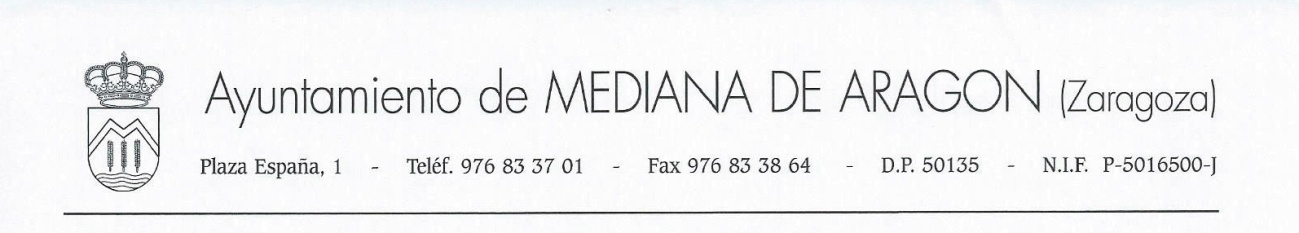 Queridos vecinos, os mando estas palabras como recordatorio de que el domingo es el día de Santa Ana nuestra Patrona.	Deseo mandar a todos vosotros un fuerte abrazo y comunicaros que siempre estaré a vuestro lado. Comprendo que mi difícil tarea no siempre es del agrado de todos, por lo que os pido un poco de comprensión, ya que mi único interés es el de velar por el bienestar de todos nosotros.	Este año ha sido muy extraño debido a las circunstancias de este bicho tan virulento con el cual nos enfrentamos, debido a todo ello y bajo mi más profundo pesar he tenido que tomar unas medidas muy desagradables.	Entre otras cosas ha habido que paralizar varias obras que tenía programadas, aunque confío tenerlas terminadas antes de fin de año.	Quiero agradecer vuestra comprensión al tener que cerrar piscina, parques, polideportivo y biblioteca, no ha sido de mi agrado y comprendo vuestro enfado por tener que tomar tales medidas, pero por el bien de todos nosotros creo que es mejor prevenir que curar.	Me siento orgulloso de que en este Municipio el efecto del virus ha sido mínimo, con solo algún caso aislado, los cuales no nos han dejado ninguna secuela negativa.	Deseo agradecer  a todos los voluntarios que han organizado la desinfección de nuestras calles, a las amas de casa que con su labor nos han suministrado las mascarillas necesarias, y a los vecinos que se han personado para ofrecerse personalmente para cualquier trabajo o ayuda que pudieran hacer  y así todos nosotros nos sintiésemos más seguros.	Espero que toda esta situación se pase pronto y podamos recuperar el tiempo perdido con más alegrías y felicidad y así podamos tener una vida tranquila, tal como es nuestro habitual.	Hoy me siento muy orgulloso de vuestro comportamiento de unidad y sensibilidad demostradas.Sin más se despide muy atentamente vuestro seguro servidor.Juan Esteban GraciaViva Santiago	Viva Santana 